Faction Creation: Rite of Supremacy MeridianTeam RosterBattlelord Etah Kilij Bloodfyre (Sith) / House Shar Dakhan of Clan Naga SadowEditorArtistCreated GundarkBattlemaster Takagari "DarkHawk" KogaRyu (Sith) / QUA-APL / House Shar Dakhan of Clan Naga Sadow  Created Faction ConceptCreated all the details relating to BaltrogWarrior Erik Cato (Sith) / BTL / Battle Team Disciples of Dakhan of House Shar Dakhan of Clan Naga SadowCreated Essk TsubraKnight Xuner Holst (Sith) / House Shar Dakhan of Clan Naga SadowAssisted in the creation of Essk Tsubra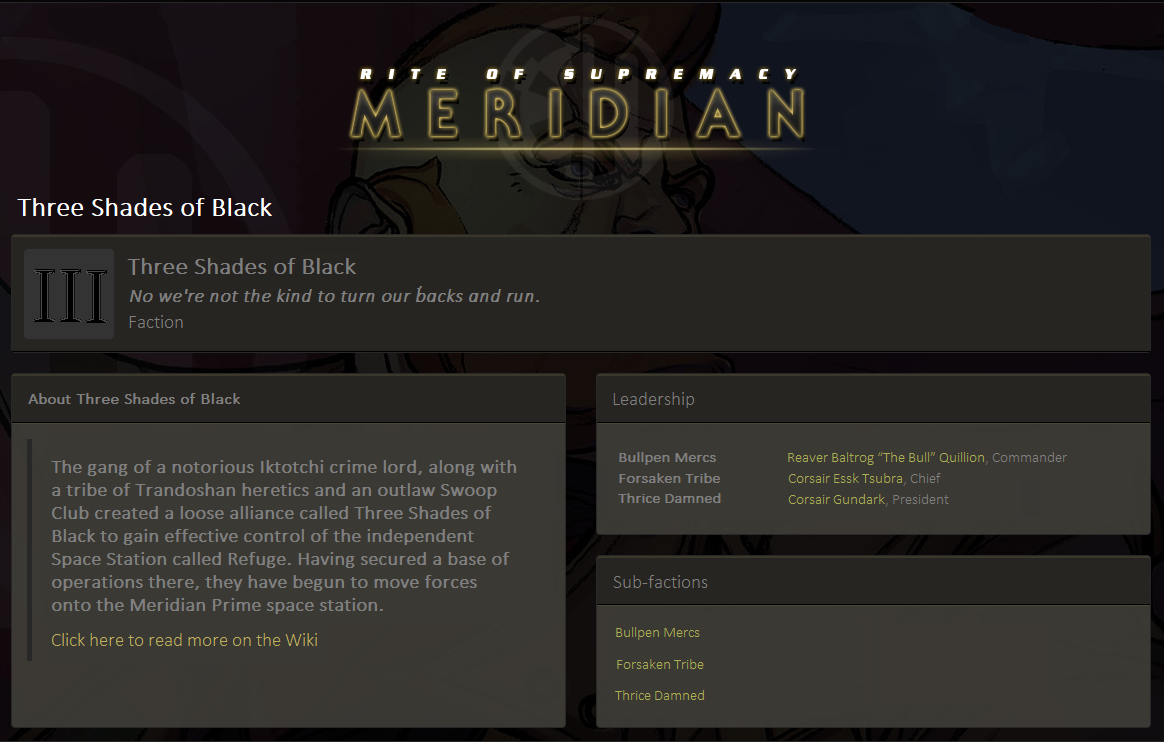 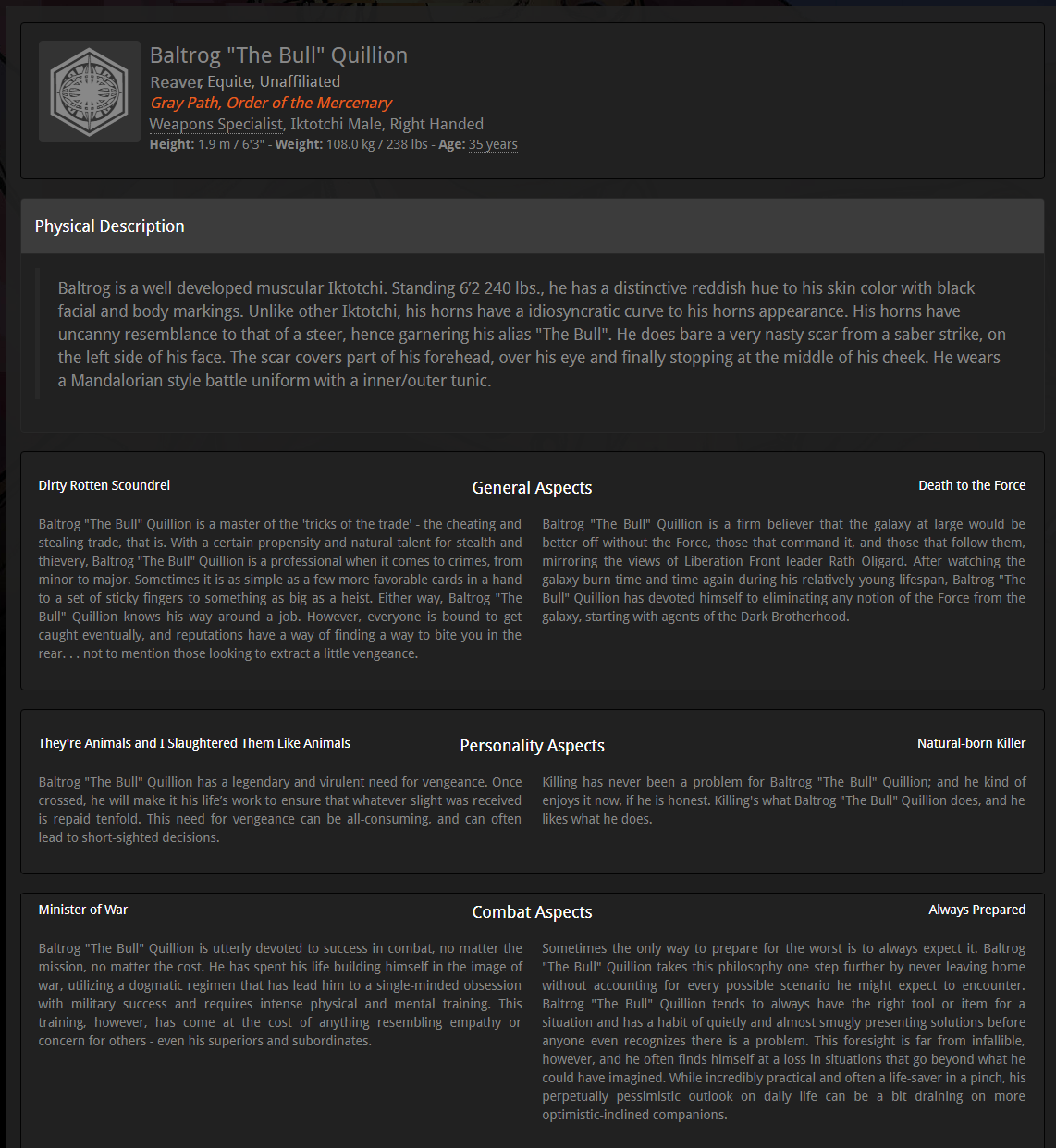 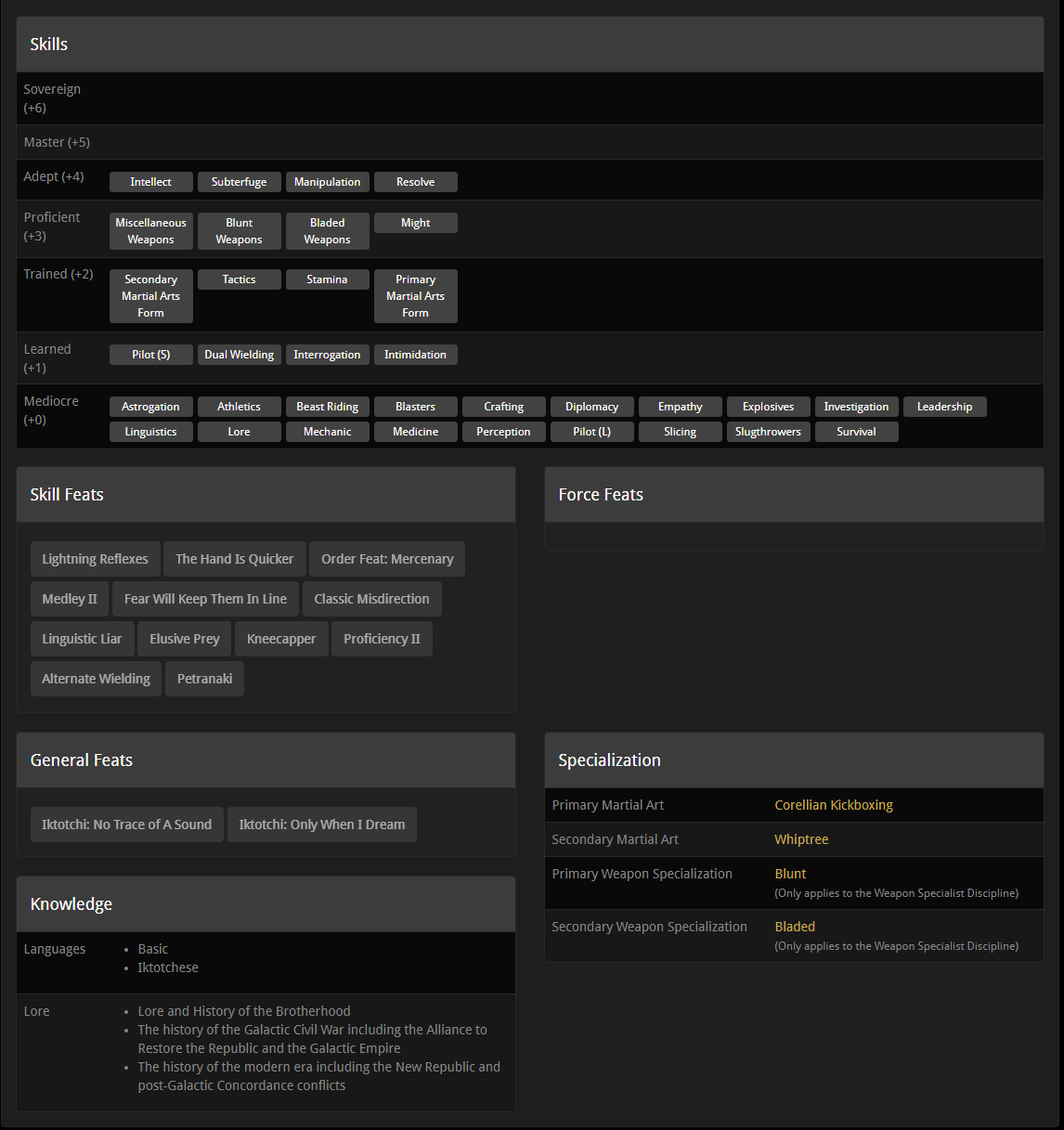 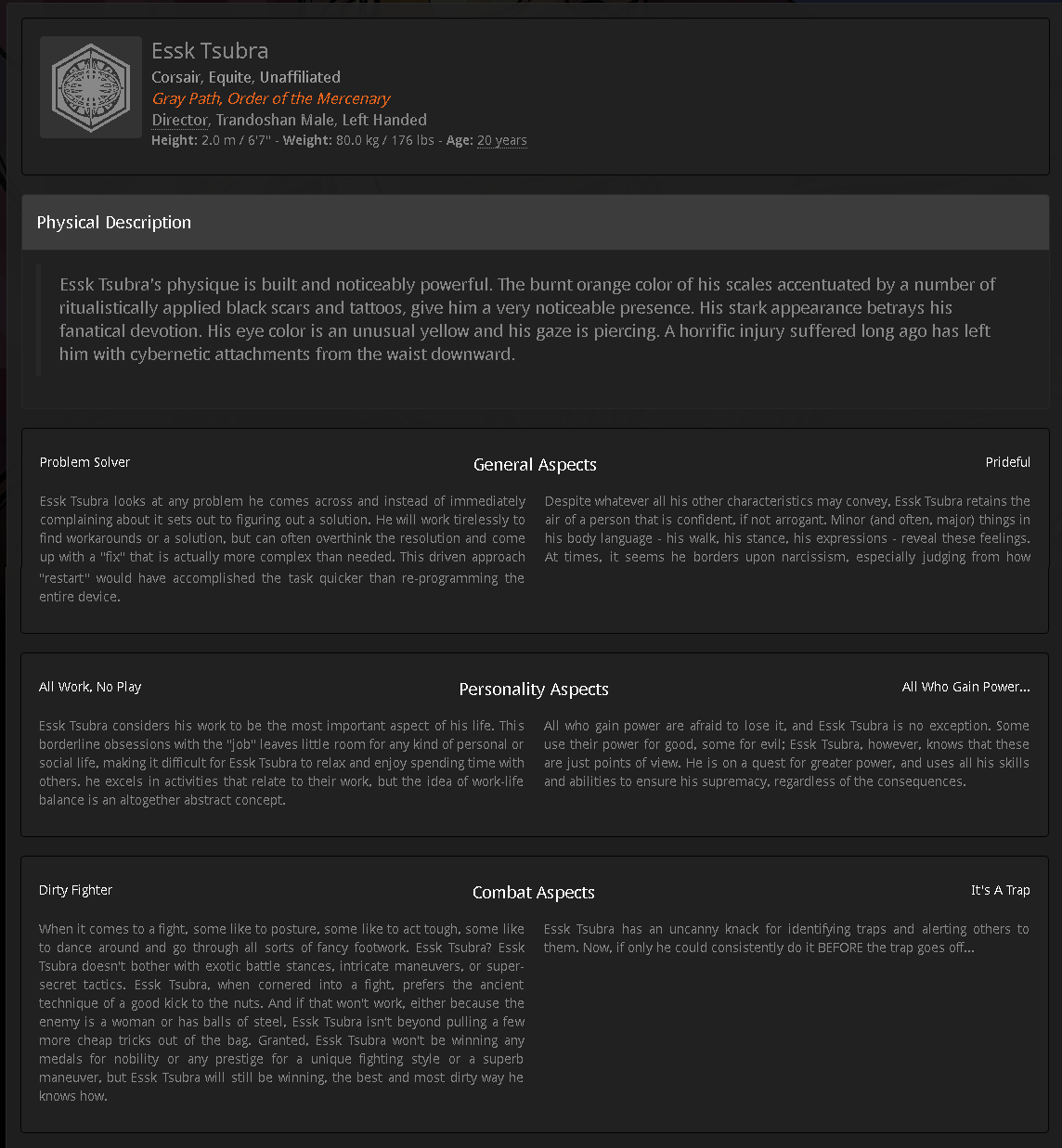 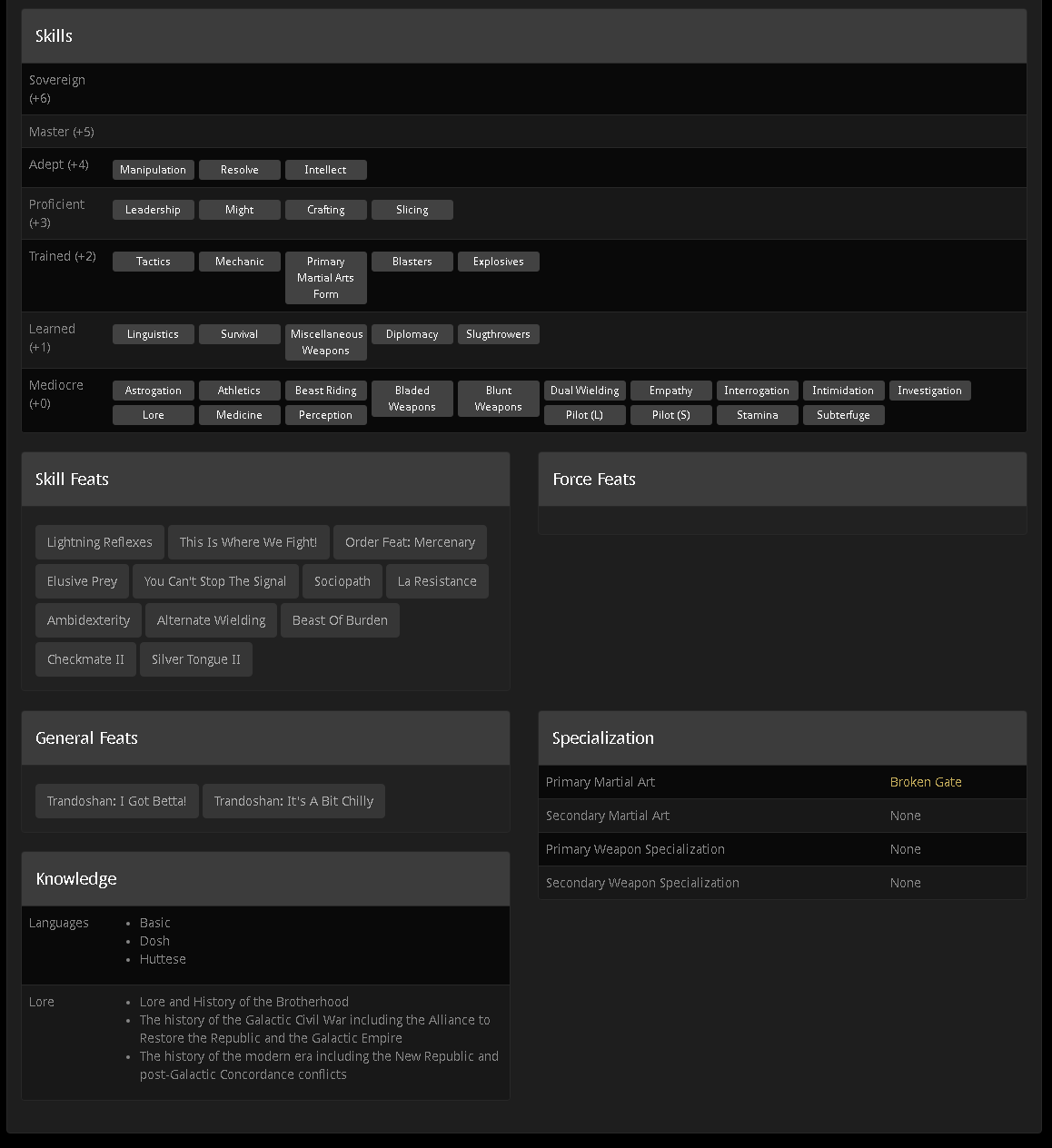 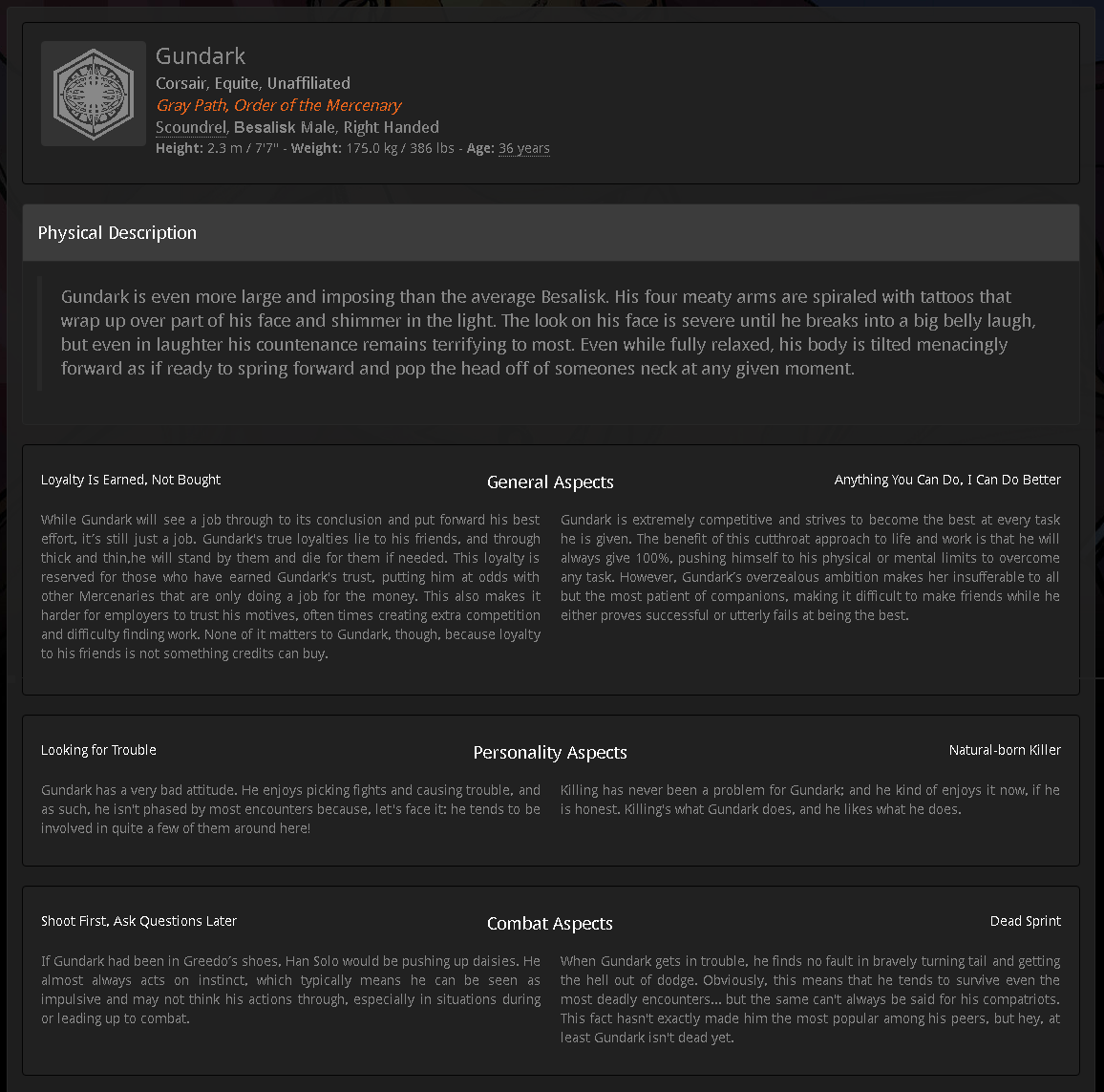 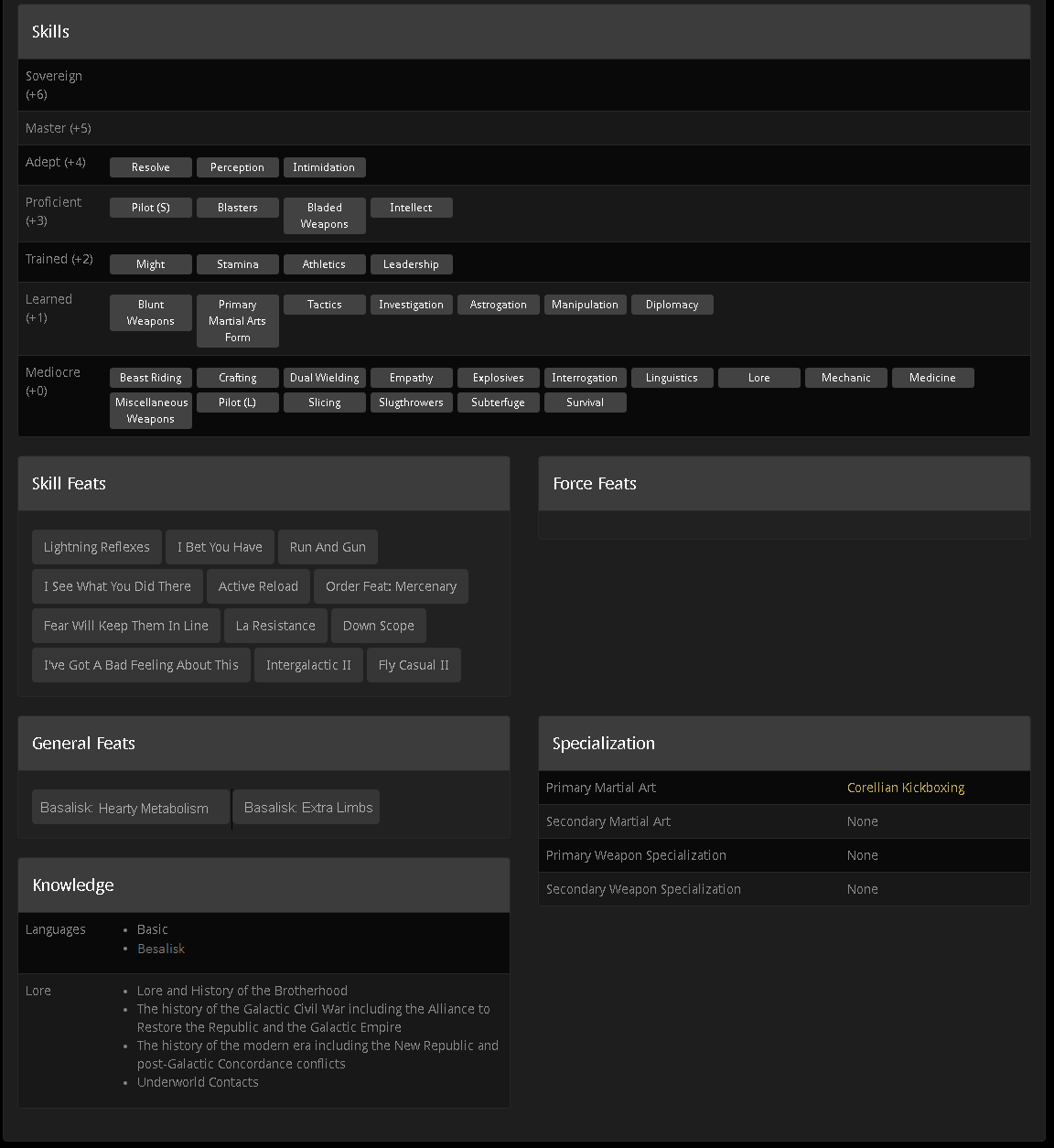 